УО «МОГИЛЕВСКИЙ ГОСУДАРСТВЕННЫЙ ЭКОНОМИЧЕСКИЙ ПРОМЫШЛЕННО-ТЕХНОЛОГИЧЕСКИЙ КОЛЛЕДЖ»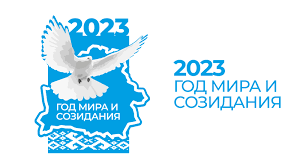 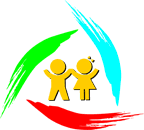 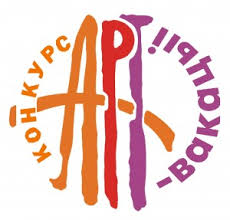 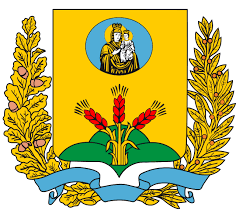 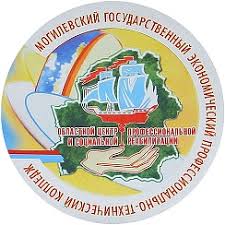 КРЕОН-2023Конкурсная номинация«СЭРЦА БЕЛАРУСА – ПРАЦА. ПЕСНЯ БЕЛАРУСА – РАДАСЦЬ ПРАЦЫ. ГОНАР БЕЛАРУСА  – СЛАВА ПРАЦЫ» 				Творческий этнокультурный проектСЛАВА БЕЛОРУСА – В ТРУДЕ: ПУТЬ ОТ ПРОМЫСЛОВ К СОВРЕМЕННЫМ ПРОФЕССИЯМНазвание творческих объединений: «Золотая лозинка»                                            «Студия дизайна»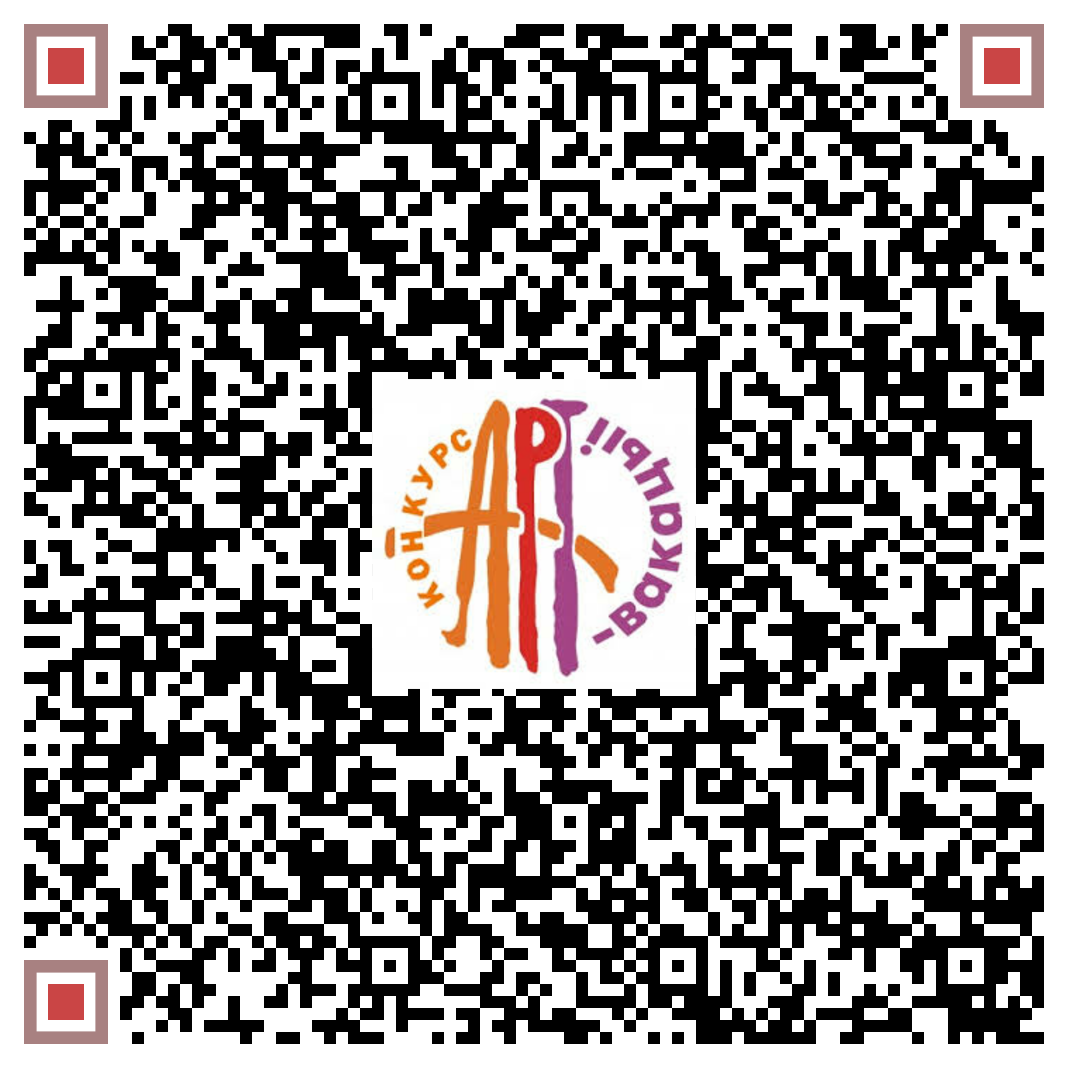 Руководитель творческого объединения: Чех-Астрашевская Данута Сергеевна, 445434210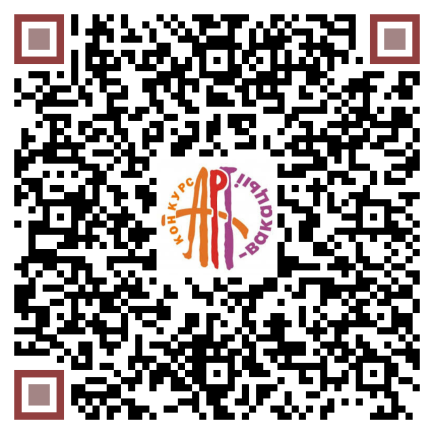 Авторы проекта: Чех Михаил Петрович, 445434205 (Лайф), mgeptk.uvr@mail.ru, Сёмчена Людмила Тадеушевна                 Могилев, 2023СОДЕРЖАНИЕАННОТАЦИЯ……………………………………………………………………...3ОРГАНИЗАЦИОННО-МЕТОДИЧЕСКИЕ УСЛОВИЯ РЕАЛИЗАЦИИ ПРОЕКТА…………………………….……………………………………………..8ОПИСАНИЕ ОРГАНИЗАЦИИ ДЕЯТЕЛЬНОСТИ ПО РЕАЛИЗАЦИИ ПРОЕКТА…………………………………………………………………………...10ЗАКЛЮЧЕНИЕ…………………………………………………………………….17ИСПОЛЬЗУЕМАЯ ЛИТЕРАТУРА……………………………………………...19ПРИЛОЖЕНИЕ 1. СТРАНИЦА ГАЛЕРЕИ РЕМЕСЕЛ С МЕРОПРИЯТИЯМИ РЕАЛИЗАЦИИ ПРОЕКТА НА САЙТЕ ВИРТУАЛЬНОГО МУЗЕЯ УО МГЭПТК «СПАДЧЫНА РОДНАГА КРАЮ»ПРИЛОЖЕНИЕ 2. СТРАНИЦА-ОТЧЕТ О РЕАЛИЗАЦИИ ПРОЕКТА НА САЙТЕ УО МГЭПТК ПРИЛОЖЕНИЕ 3. ДИСК С ИНФОРМАЦИЕЙ